Республиканский физико-математический лицей-интернатПлан-конспект урока физики в 8 классе.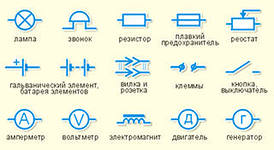                                                   Науку все глубже постигнуть стремись.                                                    Познанием вечного жаждой томись,                                                              Лишь первых познаний блеснет тебе свет,                                              Узнаешь предела для знаний нет.Фирдоуси                 23.01.2013                                                          уч.Баликоева А.Т.Цели: изучение составных частей электрической цепи, условных обозначений, применяемых на схемах. Задачи: Образовательная – введение понятия электрической цепи, собирать простейшую и изображать на схеме электрическую цепь.Воспитательная – Формировать навыки коллективной работы в сочетании с самостоятельностью учащихся;ознакомление с правилами техники безопасности при сборке цепи, воспитание аккуратности при работе с приборами. Развивающая – Научить учащихся применять знания в новой ситуации, развить умение объяснять окружающие явления, развитие практических умений и навыков.                                            План урока.1.Организационный момент.2. Актуализация знаний.3. Изучение нового материала.4. Закрепление знаний .5. Этап контроля.6. Домашнее задание.7. Итоги урока. Оборудование: источники тока: электрофорная машина, термоэлемент (термопара), фотоэлемент, аккумулятор, оборудование для сборки электрической цепи, , выключатели, компьютер, интерактивная доска, проекторХод урокаВ ходе урока на экране проецируется презентация Сегодня мы с вами совершим увлекательное путешествие в физическую лабораторию,  где сможем экспериментировать с различными электрическими приборами, изучим их условные обозначения и выясним, какую роль играет электрический ток в жизни человека. Давайте же войдем в лабораторию. Но вход в лабораторию возможен только тем, кто получит секретный код. Для этого я предлагаю вам выполнить тестовое задание. За каждый правильный ответ вы получаете букву, а из них составить кодовое слово. Итак, в путь. Выполнение проверочной работы (слайд2)Ребята, секретный код подобран правильно, значит,  вход в лабораторию открыт. Именно кодовое слово и является темой нашего урока. Откройте свои  рабочие тетради, запишите  число и тему урока. (Учащиеся открывают  тетради и записывают  тему).(слайд 3)Начнем с эксперимента.Возьмем два электрометра. Сообщим заряд металлическому полому шару, насаженному на стержень электрометра. Что произойдет? (Стрелка электрометра отклонится на некоторый угол)Возьмем  второй незаряженный электрометр и соединим с помощью металлического стержня на изолирующей ручке шар заряженного электрометра с таким же полым шаром  не заряженного электрометра. Оба шара окажутся заряженными. От первого шара по металлическому стержню, который является проводником, передался заряд. Произошло направленное движение зарядов по стержню, называемое электрическим током. В опыте наблюдался кратковременный ток, пока углы отклонения стрелок не стали одинаковыми. Но нам это недостаточно, нам необходимо, чтобы в цепи протекал постоянный ток.Как вы думаете, а что нужно для обеспечения длительного протекания зарядов по проводникам ?-Нужны специальные устройства, называемые источниками тока. -Что же они представляют собой?-Какие вы знаете источники тока?(ответы детей)Демонстрация источников тока.(Электрофорная машина, термоэлемент, фотоэлемент, работа с презентацией  Слайды 4-13)Существует много конфигураций источников тока, но всех их объединяет, то что во всех происходит превращение энергии из одного вида в другой, а именно в электрическую, т.е. происходит разделение зарядов. Ток течет от положительного направления к отрицательному полюсу.Источник тока подсоединяют в цепь в последнюю очередь.Помимо источника тока есть и потребители.- А что подразумевается под словом "потребитель электрического тока"? -Какие потребители тока вы знаете? Устройства, которые используют электрическую энергию, называются потребителями. Это первая составная часть цепи. Приведите примеры потребителей… в классе… дома… на столе…(для л. р. лампочка и резистор). Это все электрические приборы, бытовая техника и производственное оборудование. (телевизоры, компьютеры, видео-аудио техника и тд)(слайд14)Здесь мы обязательно должны сказать и об элементах, предназначенные для передачи электроэнергии от источника тока к потребителям.-Что эта за элементы передачи?(провода)Именно, по проводам течет электрический ток.Давайте теперь попробуем сказать, что же такое электрическая цепь?Из каких составных частей она состоит?(учащиеся делают выводы)Совокупность устройств, по которым течет электрический ток, называется электрической цепью. Электрическими цепями занимается электротехника. Цепи бывают простые (как при демонстрации) и сложные (электропроводка), но во всех можно выделить составные части. Есть еще одна важная часть электрической цепи. В Париже в 1881 году на электротехнической выставке все были в восторге от этого изобретение. Это – выключатель. Роль его – замыкать и размыкать электрическую цепь. В технике используют разные виды замыкающих и размыкающих устройств. Чтобы в цепи был ток, она должна быть замкнутой, т.е. состоять из проводников электричества. Если в каком-нибудь месте провод оборвётся, то ток в цепи прекратится. На этом и основано действие выключателей. (слайд15)Назовите замыкающие устройства в классе (Выключатель, рубильник, кнопки, для  л. р. – ключ) Обратите внимание: цепь собирают при разомкнутом выключателе; выключатель выполнен из проводников электричества, а прикасаться надо к изолирующей ручке. Подведем первые итоги, что с собой представляет электрическая цепь,  из каких составных частей состоит электрическая цепь? Запишите в тетрадь: потребитель источник тока соединительные провода замыкающее устройство (слайд 15,16,17)Электрические цепи могут быть сложными. Вышел из строя телевизор, и вам нужна информация, из чего состоит электрическая цепь. Поэтому придумали элементы цепи изображать с помощью условных обозначений. Чтобы не было путаницы, пользуются стандартным набором символов.Электрические цепи собирают по схемам, в которых элементы цепи имеют свои обозначения. Электрическая схема - это графическое изображение электрической цепи с помощью условных знаков Некоторые из них представлены в таблице 16 на стр.115 вашего учебника. (Работа с учебником)Эти обозначения нужно хорошо знать, чтобы составлять электрические схемы. Электрические схемы – это чертежи, на которых изображены способы соединения элементов электрической цепи. Мне нужны два помощника.Давайте попробуем собрать схему ,состоящей из источника тока, лампочки, ключа и соединительных проводов.(один на магнитной доске собирает цепь, другой чертит схему пользуясь таблицей16). (слайд18,19)Схема должна быть аккуратной и точной. А перед тем как начать я вас познакомлю с алгоритмом сборки цепи и техникой безопасности.(слайд20)Мы с вами устали, предлагаю разминку.Игровая разминка «Электрическая цепь»: делятся на две команды, взявшись за руки получают от ведущего сигнал пожатием руки и  передают друг другу по цепочке. В результате, чей «электрический ток» быстрей дойдет до конца, та команда и выиграла. А вы знаете, что первая электрическая цепь была опробована на людях.700 парижских монахов взявшись за руки провели эксперимент. В тот момент когда первый монах прикоснулся к головке банки, все 700 монахов вскрикнули с ужасом, потом 180 королевских мушкетеров тоже провели такой опыт перед королем в Версале.Этап закрепления.  (ИД)1) Перед вами схемы ЭЦ. Назовите, из каких приборов они состоят, и найдите «дефект» в каждой из схем.    2.Индивидуальные задания: расставьте условные обозначения по «местам», соединив стрелкой условные обозначение с названием прибора.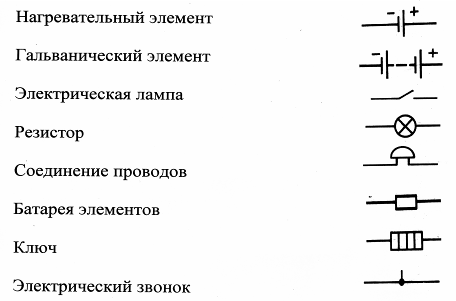 3.Проанализируйте рассказ и подчеркните в тексте не менее пяти нарушений техники безопасности.Электрик Вася пришёл по вызову отремонтировать люстру. Войдя в квартиру, разулся, надел вязаные рукавицы, чтобы руки не скользили. Залез Василий на металлическую стремянку. Прохладные ступеньки приятно холодили ноги электрика.  И тут он  увидел, что люстра в пыли. Попросил Вася у хозяйки влажную тряпку и тщательно протёр плафоны и патрон. Взяв отвёртку, горе – электрик начал зачищать контакты. Работа в рукавицах показалась ему не удобной. Сбросив рукавицы, Василий пальцами начал скручивать провода. Очнулся электрик на полу…Рефлексия. ПродолжитеНа уроке я узнал………Мне понравилось….Я хотел бы………… Домашнее задание.  Параграф 31учебник Хижнякова Л.С. таблица 16Памятка по технике безопасности при работе с электрическим током.Не используйте при сборке электрических цепей провода с повреждённой  изоляцией с видимыми повреждениями.Следите за исправностью всех креплений в приборах и приспособлениях.При сборке электрических цепей избегайте пересечения проводов.Источники тока подключайте в последнюю очередь.Все исправления в цепях проводите при отключенном источнике тока.Не прикасайтесь к вращающимся частям электрических машин.Не определяйте наличие тока в цепи на ощупь.Не прикасайтесь к проводам, свисающим со столбов, стен, торчащим из земли – они могут находиться под током.